Pokyny k didaktickým testůmpovinné roušky ve společných prostorách školy!povolené pomůcky: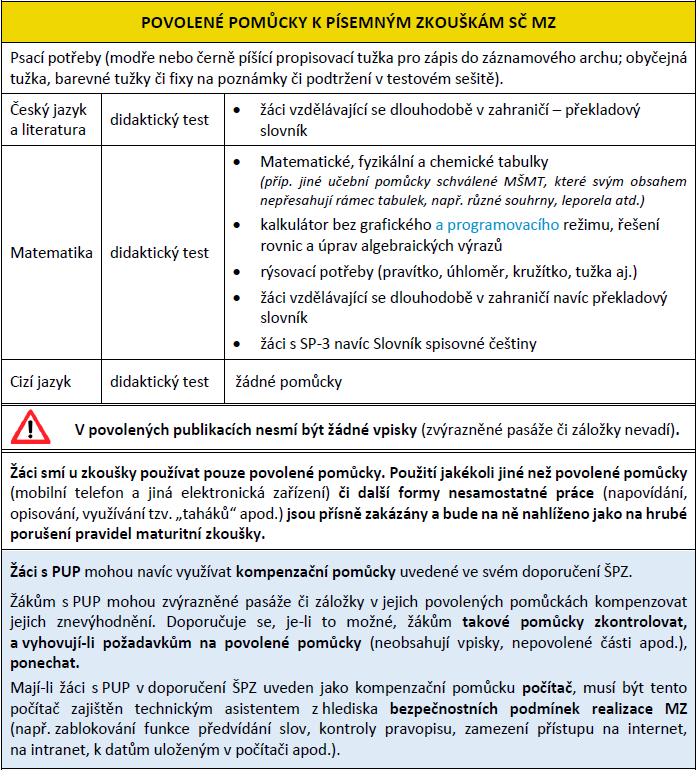 kontrola povolených pomůcek proběhne v učebně před vlastním testem, 
povolen je i Souhrn matematiky 